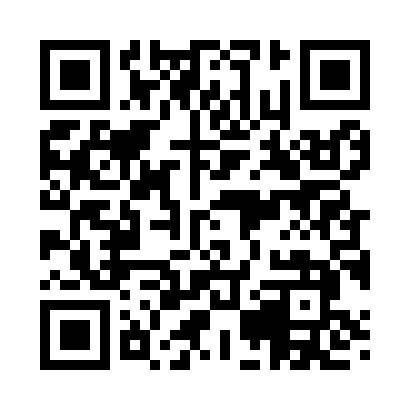 Prayer times for Tribes Hill, New York, USAMon 1 Jul 2024 - Wed 31 Jul 2024High Latitude Method: Angle Based RulePrayer Calculation Method: Islamic Society of North AmericaAsar Calculation Method: ShafiPrayer times provided by https://www.salahtimes.comDateDayFajrSunriseDhuhrAsrMaghribIsha1Mon3:365:221:015:068:4010:262Tue3:375:231:015:068:4010:263Wed3:375:231:025:068:3910:254Thu3:385:241:025:068:3910:255Fri3:395:251:025:068:3910:246Sat3:405:251:025:068:3810:237Sun3:415:261:025:068:3810:238Mon3:425:271:025:068:3810:229Tue3:435:281:035:068:3710:2110Wed3:455:281:035:068:3710:2011Thu3:465:291:035:068:3610:1912Fri3:475:301:035:068:3610:1813Sat3:485:311:035:068:3510:1714Sun3:495:311:035:068:3410:1615Mon3:515:321:035:068:3410:1516Tue3:525:331:035:068:3310:1417Wed3:535:341:035:068:3210:1318Thu3:555:351:035:058:3210:1219Fri3:565:361:045:058:3110:1020Sat3:575:371:045:058:3010:0921Sun3:595:381:045:058:2910:0822Mon4:005:391:045:058:2810:0623Tue4:025:401:045:048:2710:0524Wed4:035:411:045:048:2610:0425Thu4:045:421:045:048:2510:0226Fri4:065:431:045:038:2410:0127Sat4:075:441:045:038:239:5928Sun4:095:451:045:038:229:5829Mon4:105:461:045:028:219:5630Tue4:125:471:045:028:209:5431Wed4:135:481:045:028:199:53